МАТЕРИАЛЫучастника конкурса «Учитель года – 2014»  номинации «Педагог профессионального образования» преподавателя ГАОУ СПО ЛО «Тихвинский промышленно-технологический техникум им. Е.И. Лебедева»Мурашевой Ольги Олеговны 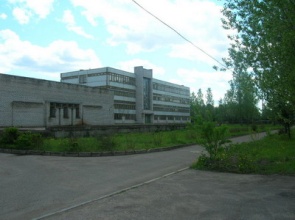 Информационная карта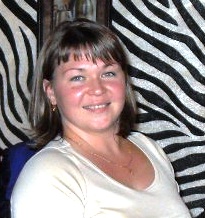 участника Ленинградского областного конкурса «Учитель года» в 2014 годуМурашева_Ольга ОлеговнаПравильность  сведений, представленных в информационной карте, подтверждаю:	(	) (подпись)	(фамилия, имя, отчество участника)«____» 	 20____ г.Хобби «Нетрадиционная художественная обработка материалов»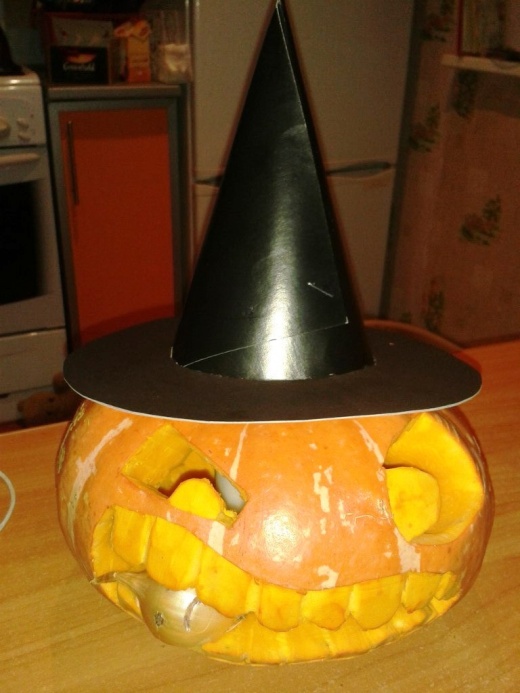 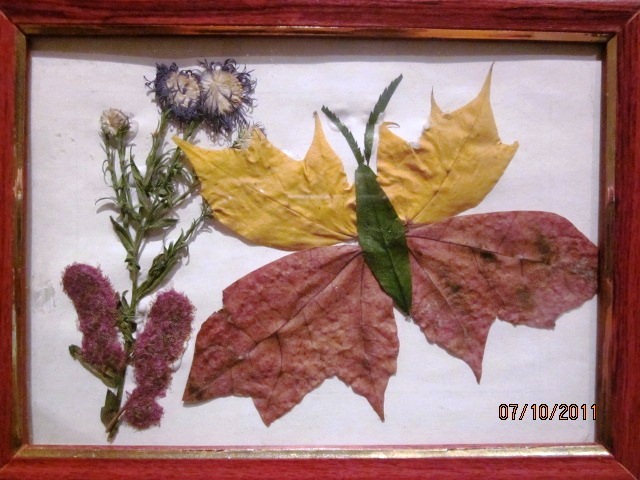 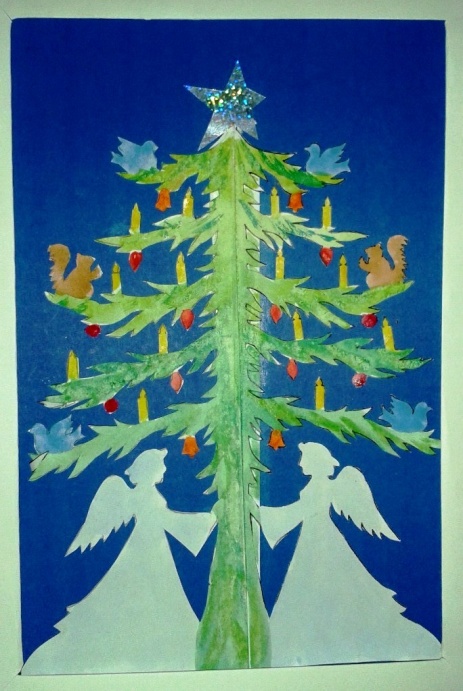 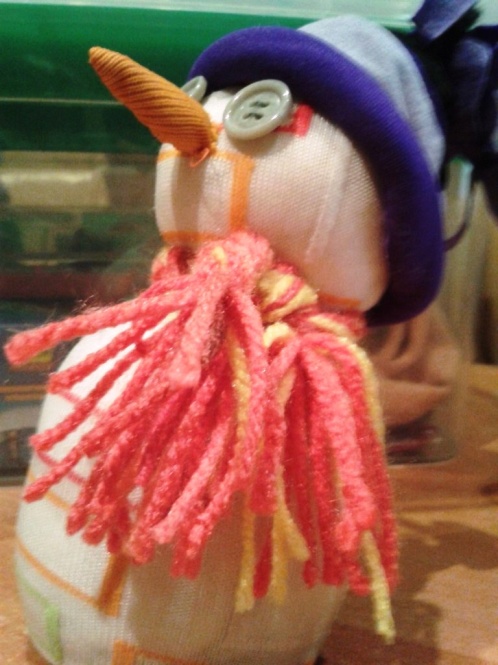 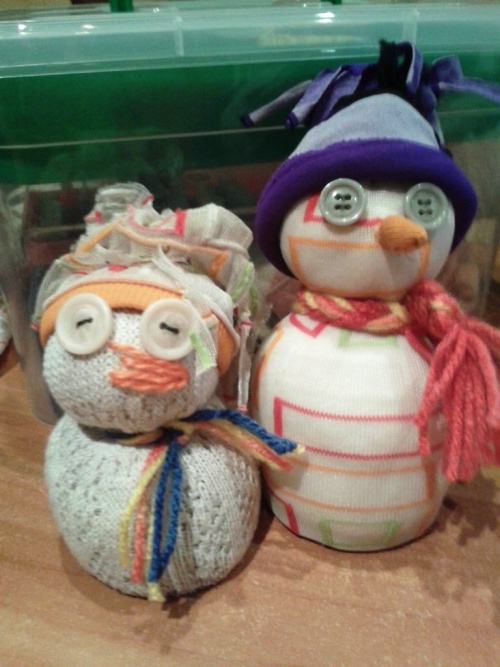 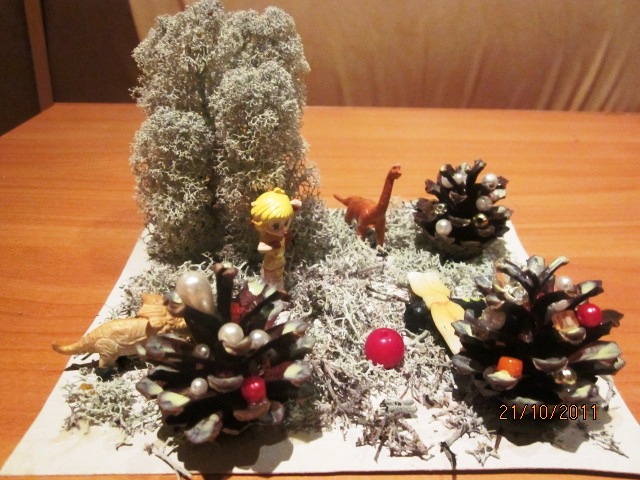 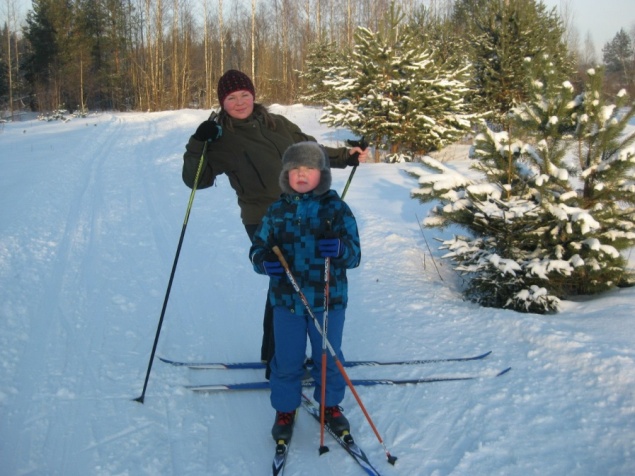 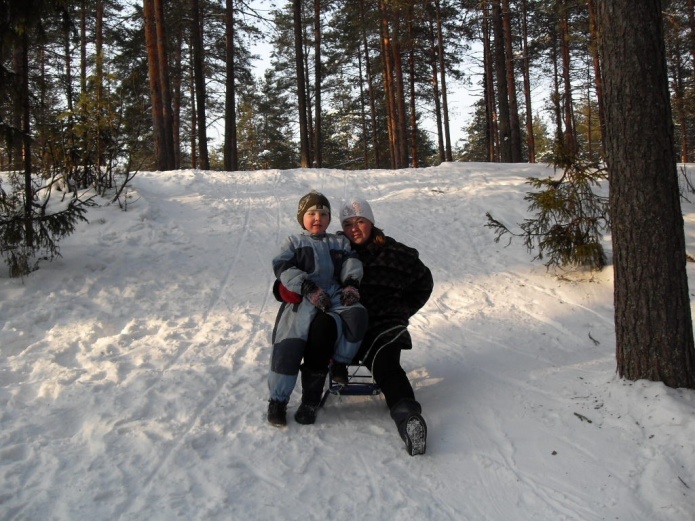 Спортивные увлечения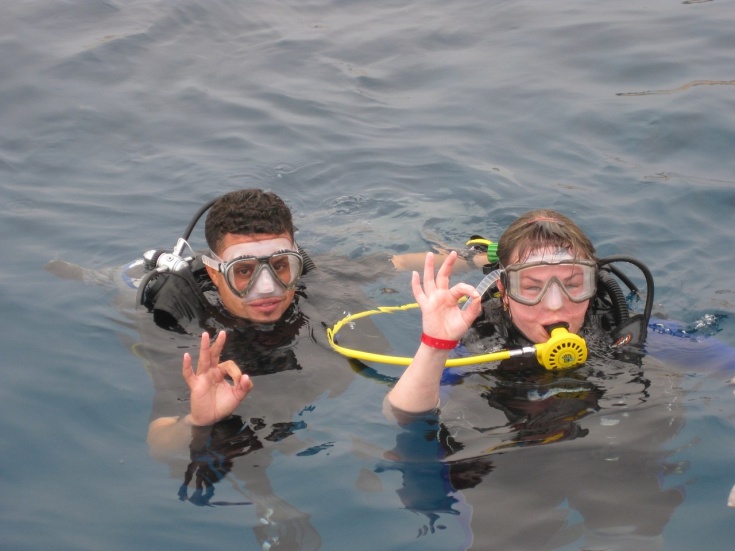 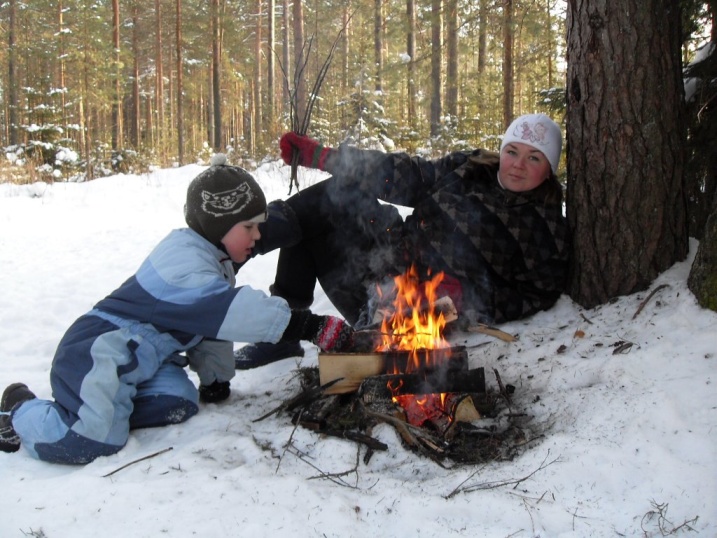 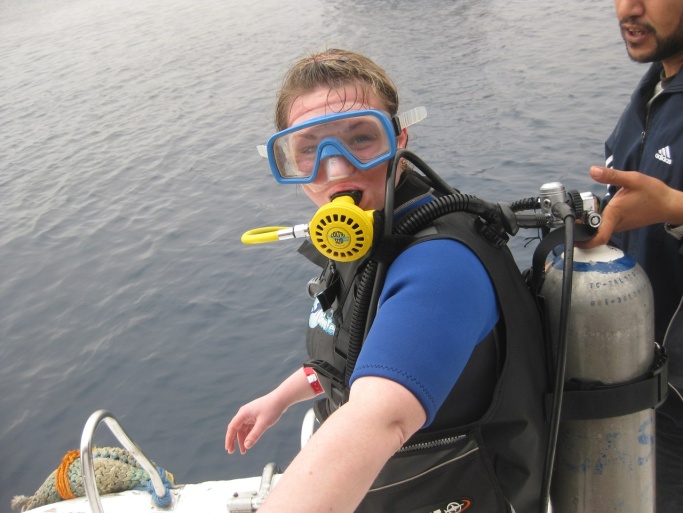 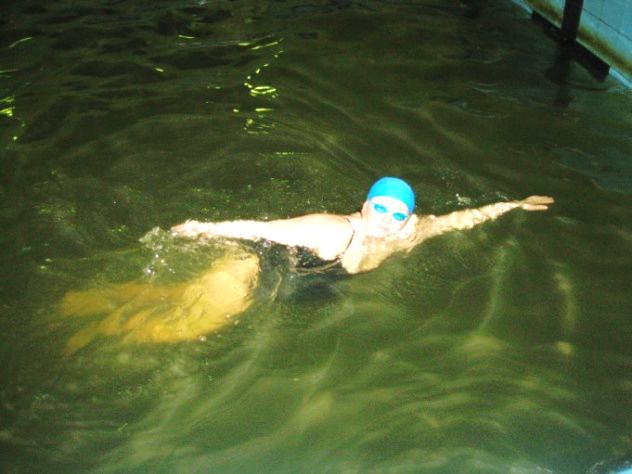 Методические разработкиПРОГРАММА ВНЕАУДИТОРНОЙ ДЕЯТЕЛЬНОСТИ«ХИМИЯ РЯДОМ С НАМИ»1.1. Область применения программыРабочая программа внеаудиторных занятий по дисциплине «Химия» «Химия рядом с нами» разработана для студентов образовательных организаций СПО  и предназначена для дополнительного образования рабочих и специалистов среднего звена. 1.2. Цели и задачи учебной дисциплины – требования к результатам освоения учебной дисциплины:- расширить знания учащихся о практической роли химии;- развивать самостоятельность в приобретении новых знаний, творческое мышление; - совершенствовать практические умения и навыки ;     - формировать умение планировать и проводить лабораторные исследования и химический эксперимент с окружающими нас веществами1.4. Количество часов на освоение программы учебной дисциплины:       Максимальной учебной нагрузки студента 48час, в том числе:  обязательной аудиторной учебной нагрузки  - 32 часа;   самостоятельной работы - 16 часа.СТРУКТУРА И СОДЕРЖАНИЕ УЧЕБНОЙ ДИСЦИПЛИНЫ2.1. Объем учебной дисциплины и виды учебной работы2.2. Тематический план и содержание внеаудиторной работы по дисциплине химия «Химия рядом с нами»Итоговые Проекты обучающихся по программе внеаудиторной деятельности «Химия рядом с нами»Педагогическая концепцияпреподавателя общепрофессиональных дисциплин ГАОУ СПО ЛО «Тихвинский промышленно-технологический техникум им. Е.И. Лебедева» Мурашевой Ольги ОлеговныИнновационный педагогический опытпреподавателя общепрофессиональных дисциплин ГАОУ СПО ЛО «Тихвинский промышленно-технологический техникум им. Е.И. Лебедева» Мурашевой Ольги Олеговны.Где родилась, училась где – неважноНо в техникум пришла отважно,Мне было страшно, не легко,Но нынче это далеко.Работа- дом, а дом -работа.Любить детей моя забота,Она ей Богу хороша,Ведь для детей живет душа.Достоинств всех не умоляяСвоих ребят Вам представляюРаботать с ними это честь- Ребята где вы?-Мы все здесь!!!!Ведь для детей поет душаВ настоящее время обществу нужны современно образованные, нравственные, энергичные, гибкие, предприимчивые люди, которые могут самостоятельно принимать ответственные решения	 в ситуации выбора, прогнозируя их возможные последствия, способны к сотрудничеству, отличаются мобильностью, динамизмом, конструктивностью, обладают развитым чувством ответственности, легко адаптирующиеся и компетентные специалисты. Гуманизация образования – это не сформировать, не воспитать человека, а помочь ему стать частью культуры. Поэтому цели современного преподавателя заключаются в том, чтобы развить в молодом человеке механизмы сомореализации, саморазвития, адаптации и самовоспитания. Считаю, что конкретные технологии обучения должны складываться в целостную методическую систему, основанную на учёте психологических особенностей развития обучающихся и направленную одновременно на формирование предметных знаний, опыта деятельности и развитие личностных задатков. 1). Для формирования гармоничной личности  современного общества, на  своих учебных занятиях использую технологии личностно-ориентированного подхода,  которые направлены на развитие внутреннего мира, организацию поисковой деятельности, личностное развитие учащихся, на формирование компетенций, творческое развитие и характеризуются, как сотрудничество, предоставление студенту свободы для принятия решений, а также творчества и сотрудничества преподавателя со студентом. а).На своих занятиях создаю оптимальные условия для максимальной активизации мыслительной деятельности студентов. Добиваюсь этого через включение новых и доступных научных фактов, не перегружающих урок, через создание проблемных ситуаций, при изучении, например, нового материала, что позволяет повысить интерес обучающихся к изучаемому предмету; активизирует и развивает качество продуктивного мышления, творческие способности, формирует исследовательские навыки.б).Используя метод эксперимента, подкрепляя его методическими рекомендациями обеспечивается наиболее эффективное усвоение программного материала.в).Практикую на своих учебных занятиях различные вариации работы в группах и парах, что позволяет обеспечить высокий уровень фундаментальных знаний и развивать ключевые компетенции, повысить диалоговую культуру.г).Учитывая индивидуальные и личностные особенности обучающихся, при работе со слабоуспевающими студентами стараюсь использовать технологии «полного усвоения» с использованием поэтапной выдачи материала, таблиц, опорных конспектов, алгоритмов, компьютерных технологий, презентаций, применение различных форм урока (лекция, интегрированный урок, семинар, зачёт, деловая игра и др.) также способствует активизации мышления и познавательной деятельности обучающихся на учебных занятиях.д).И, наоборот, обучающимся с развитыми познавательными способностями предлагаю творческие проекты.     3).Составная и важная часть учебного процесса – это систематический контроль знаний и умений обучающихся, что помогает анализировать результаты работы, обнаруживать недостатки в своей работе и принимать меры по устранению недочетов. Главная функция проверки – контроль знаний и умений студентов с целью их коррекции. Организуя текущий, тематический, периодический, заключительный контроль, тщательно подбираю задания и учитываю возрастные и психологические особенности каждой учебной группы,  каждого ученика.  Мною разработаны контрольно-оценочные средства по всем дисциплинам, которые я преподаю          При осуществлении функции контроля, стараюсь предлагать студентам дифференцированные задания.4)Экологическое образование занимает центральное место в общепрофессиональном образовании выпускника. Поэтому вопросы экологического воспитания являются значимой частью моей работы. Экологическое образование позволяет людям понять, что мир, в котором они живут, значительно сложнее их поверхностного восприятия, что очевидные для них суждения совсем не безусловны. Экологические знания позволяют сделать намного безопаснее и здоровее жизнь, не только собственную, но и своих близких.  Почти на каждом учебном занятии возвращаюсь к беседам о здоровом образе жизни. На личном примере показываю пример здорового образа жизни, провожу мероприятия показывающие опасность употребления вредных веществ. Постоянным компонентом учебных занятий являются факторы окружающей среды.Результаты работы показаны на на диаграмме, где наблюдается рост качества освоения учебных программ. Качество освоения программыпо дисциплине «Экологические основы природопользования»студентами 3 курсаВ соответствии с теорией развивающего обучения в центр учебного процесса я ставлю межличностное взаимодействие преподавателя и студента.  Для себя ставлю приоритетными «субьект - субьектные» отношения со студентами включающие различные типы взаимодействия. В конечном итоге от этих взаимоотношений зависит успешность выполнения поставленной цели. Преподаватель был, есть и остаётся примером для подражания. Всегда показываю пример воспитанности, сдержанности, образованности в отношении со студентами и коллегами. Для полного раскрытия всех качеств обучающегося необходимо демократическое общение. На своих учебных занятиях и за пределами их я общаюсь со студентами как старший товарищ. С течением времени это приводит к возникновению доверительных взаимоотношений.  Это позволяет мне настроить учебную группу на работу. При этом необходимо помнить одну важную деталь - отношения преподаватель – студент всегда имеют границы, пределы которых пересекать нельзя. На мой взгляд, используя все эти методы, формы и средства взаимодействия с обучающимися в итоге мы получаем адаптированного, компетентного специалиста легко и смело шагающего в большую жизнь.Выпускники нашего техникума  востребованы на предприятиях и  организациях города и района, а также г. Санкт-Петербурга. 1. Общие сведения1. Общие сведенияНаселенный пунктЛенинградская область, город ТихвинДата рождения (день, месяц, год)31.12.1983 годаМесто рожденияЛенинградская область, город ТихвинАдрес личного сайта, блога и т. д., где можно познакомиться с участником и публикуемыми им материаламиhttp://vk.com/id134912462Адрес школьного сайта в Интернетеwww.tptt.ru 2. Работа2. РаботаМесто работы (наименование образовательного учреждения в соответствии с уставом)государственное автономное образовательное учреждение среднего профессионального образования Ленинградской области «Тихвинский промышленно-технологический техникум им. Е.И. Лебедева»Занимаемая должностьпреподаватель общепрофессиональных дисциплинПреподаваемые предметыхимия, биология, экологические основы природопользования, безопасность жизнедеятельностиКлассное руководство в настоящее время, в каком классеруководитель группы ТМ-32 (специальность - технология машиностроения 3 курс)Общий трудовой и педагогический стаж (полных лет на момент заполнения анкеты)8 лет/ 5 летКвалификационная категорияI (первая)Почетные звания и награды (наименования и даты получения)Грамота Комитета общего и профессионального образования Ленинградской области 2013 год3. Образование3. ОбразованиеНазвание и год окончания учреждения профессионального образованияВысшее, Ленинградский государственный областной университет им. А.С. Пушкина. 2006 годСпециальность, квалификация по дипломуучитель химииДополнительное профессиональное образование за последние три года (наименования образовательных программ, модулей, стажировок и т. п., места и сроки их получения)- ГАОУ ДПО «ЛОИРО» по программе «Менеджмент в образовании», 600 часов.(13.09.2012- 17.12.2013).- ГАОУ ДПО «ЛОИРО» по программе «Управление интеграционными процессами в ОУ», 72 часа (15.10.2010 – 10.06.2011).-  в данный период времени ЛГУ им. А. С. Пушкина по программе «Конфликтология. Тренинг коммуникативной культуры учителя», 72 часа.Ученая степеньнетНазвание диссертационной работы (работ)нетОсновные публикации (в т. ч. брошюры, книги)нет4. Общественная деятельность4. Общественная деятельностьУчастие в общественных организациях (наименование, направление деятельности и дата вступления)нетУчастие в деятельности управляющего (школьного) советанетУчастие   в   разработке   иреализации муниципальных, региональных, федеральных, международных программ и проектов (с указанием статуса участия)5. Семья5. СемьяСемейное положение (фамилия, имя, отчество и профессия супруга)Дети (имена и возраст)Сын Алексей, 7 лет6. Досуг6. ДосугХоббинетрадиционная художественная обработка материаловСпортивные увлечениялыжи, плавание, туризм, дайвингСценические талантыпроведение праздничных мероприятий7. Контакты7. КонтактыРабочий адрес с индексом187556 Ленинградская область, город Тихвин, Учебный городок, дом 1Домашний адрес с индексом187550 Ленинградская область, город Тихвин, 4-37-39Рабочий телефон с междугородним кодом8-81367-74-180Домашний телефон с междугородним кодомнетМобильный телефон с междугородним кодом8-921-9297731Факс с междугородним кодом8-81367-74-003Рабочая электронная почтаtptt-lebedeva@yandex.ru Личная электронная почта-8. Профессиональные ценности8. Профессиональные ценностиПедагогическое кредо участника«Сухомлинский в завещанииСказал – отдайте сердце детям!Имел в виду не только знания,Но ещё качества вот эти:- Любить детей, а как иначе,Ведь это главная задача.- И к каждому иметь подход,Не может быть наоборот.- Оценку правильно давать.- О доброте не забывать.- Быть педагог не может злымИ в мастерстве своём скупым…»Почему нравится работать в техникумеДинамичное развитие, любовь к детям, любовь к своей профессии, возможность быть полезной людям, самообразование.Профессиональные и личностные ценности,   наиболее близкие участникуКреативность, харизматичность, коммуникабельностьВ чем, по мнению участника, состоит    основная миссия победителя конкурса «Учитель года России»Трансляция и обмен педагогическим опытом, развитие личности педагога, повышение престижа профессии преподавателя.9. Приложения9. ПриложенияПодборка цветных фотографий:1. Портрет 9x13 см;2. Жанровая (с учебного занятия,
внеклассного               мероприятия,
педагогического совещания и т. п.);3. Дополнительные        жанровые
фотографии (не более 5)Представляется на компакт-диске в формате JPEG («*.jpg») с разрешением не менее 300 точек на дюйм без уменьшения исходного размераИнтересные    сведения    об участнике,    не    раскрытые предыдущими разделами (не более 500 слов)Вид учебной работыОбъем часовМаксимальная учебная нагрузка (всего)48Обязательная аудиторная учебная нагрузка (всего) 32в том числе:лабораторные занятия16практические занятия-контрольные работы-курсовая работа (проект)-Самостоятельная работа обучающегося (всего)16в том числе:Подготовка проектовПодготовка докладаВыполнение домашнего задания (домашние исследования)Подготовка рефератаОтчет об экскурсии43432Итоговая аттестация: конференция (защита проектов)Итоговая аттестация: конференция (защита проектов)Наименование разделов и темНаименование разделов и темСодержание учебного материала, лабораторные работы и практические занятия, самостоятельная работа обучающихсяСодержание учебного материала, лабораторные работы и практические занятия, самостоятельная работа обучающихсяОбъем часовУровень освоенияРаздел 1.Введение .Содержание учебного материалаСодержание учебного материалаСодержание учебного материала11Раздел 1.Введение .1.1.Инструктаж по технике безопасности.Правила работы в химической лаборатории. Знакомство с лабораторным оборудованием.Практическая работа № 1. «Сбор приборов для получения газов. Получение и собирание газов, проверка»112    Раздел 2. Кислоты и основания вокруг нас.Содержание учебного материалаСодержание учебного материалаСодержание учебного материала2121    Раздел 2. Кислоты и основания вокруг нас.Кислоты в продуктах питания (мини-проект студентов)Практическая работа № 2. «Определения наличия кислот в продуктах питания»21212    Раздел 2. Кислоты и основания вокруг нас.Щелочи и бытовая химия.Практическая работа № 3. «Определение рН растворов используемых в быту»2121  Раздел 3.Химия и цвет. Природные красителиСодержание учебного материалаСодержание учебного материалаСодержание учебного материала42262222  Раздел 3.Химия и цвет. Природные красителиПриродные красители.Практическая работа № 4 «Получение красителя из луковой шелухи»422622221  Раздел 3.Химия и цвет. Природные красителиОкрашивание тканей в текстильной промышленности. (мини-проект студентов)42262222  Раздел 3.Химия и цвет. Природные красители1.2.3.4.5.1.2.3.4.5.Металлы и неметаллы в промышленности (экскурсия на заводы химической промышленности г. Тихвина: ТФЗ, ТЛХЗ. Роль микроэлементов металлов в организме человека (мини- проект студентов)Роль микроэлементов неметаллов в организме человека (мини-проект студентов)Практическое занятие №5 «Содержание нитратов в продуктах питания»Практическая работа № 6 «Оценка уровня потребления йода с йодированной солью»422622222  Раздел 3.Химия и цвет. Природные красителиСамостоятельная работа студента: Отчеты об экскурсиях, подготовка проектов по теме.Самостоятельная работа студента: Отчеты об экскурсиях, подготовка проектов по теме.Самостоятельная работа студента: Отчеты об экскурсиях, подготовка проектов по теме.6 Раздел 5.Важнейшие природные органические соединения – жиры, углеводы, белки. Исследование продуктов питанияСодержание учебного материала.Содержание учебного материала.Содержание учебного материала.111111 Раздел 5.Важнейшие природные органические соединения – жиры, углеводы, белки. Исследование продуктов питания1. 1. Жиры на кухне (мини- проект студентов)Роль жиров в организме человека (мини- проект студентов)1111112 Раздел 5.Важнейшие природные органические соединения – жиры, углеводы, белки. Исследование продуктов питания2.3.2.3.Углеводы (мини- проект студентов)Практическая работа № «Определение наличия крахмала в продуктах питания»Белки (мини- проект студентов)Практическая работа № «Изучение действия алкоголя на куриный белок на примере пива, энергетических напитков и этилового спирта.1111112 Раздел 5.Важнейшие природные органические соединения – жиры, углеводы, белки. Исследование продуктов питания4.4.Практическая работа № «Изучение действия наркотических средств на организм человека на примере кофеина».22 Раздел 5.Важнейшие природные органические соединения – жиры, углеводы, белки. Исследование продуктов питанияЛабораторные работыЛабораторные работыЛабораторные работы- Раздел 5.Важнейшие природные органические соединения – жиры, углеводы, белки. Исследование продуктов питанияПрактические занятияПрактические занятияПрактические занятия- Раздел 5.Важнейшие природные органические соединения – жиры, углеводы, белки. Исследование продуктов питанияКонтрольные работыКонтрольные работыКонтрольные работы- Раздел 5.Важнейшие природные органические соединения – жиры, углеводы, белки. Исследование продуктов питанияСамостоятельная работа студента: изучение лекционного материала, выполнение упражнений, индивидуальные творческие задания.Самостоятельная работа студента: изучение лекционного материала, выполнение упражнений, индивидуальные творческие задания.Самостоятельная работа студента: изучение лекционного материала, выполнение упражнений, индивидуальные творческие задания.3 Раздел 5.Важнейшие природные органические соединения – жиры, углеводы, белки. Исследование продуктов питанияБиосфера и ее границы. Биомасса поверхности суши и Мирового океана. Круговорот углерода, азота, серы, фосфора, воды.2222221 Раздел 5.Важнейшие природные органические соединения – жиры, углеводы, белки. Исследование продуктов питанияАбиотические факторы. Сезонные изменения в живой природе. Климат и его влияние на организм. Анабиоз. Биотические факторы.2222222 Раздел 5.Важнейшие природные органические соединения – жиры, углеводы, белки. Исследование продуктов питанияЭкологические системы: биоценоз, биогеоценоз, агроценоз. Изменения а биогеоценозах. Цепи питания. Регуляция численности популяций взаимодействия в экосистемах: внутривидовые и межвидовые. Симбиоз и его формы.2222222 Раздел 5.Важнейшие природные органические соединения – жиры, углеводы, белки. Исследование продуктов питанияТруды В.И. Вернадского. Ноосфера. Взаимосвязь природы и общества. Антропогенные факторы, влияющие на биогеоценоз. Рациональное природопользование.2222222 Раздел 5.Важнейшие природные органические соединения – жиры, углеводы, белки. Исследование продуктов питанияОхрана окружающей среды. Экологические комплексы. Памятники природы, биосферные. Мероприятия по охране окружающей среды: мониторинг, научные программы, форумы по запрещению испытаний ядерного, химического, бактериального оружия.2222222 Раздел 5.Важнейшие природные органические соединения – жиры, углеводы, белки. Исследование продуктов питанияЗадачи бионики. Формы живого в природе и их промышленные аналоги – различного рода сооружения, машины, механизмы, приборы и др.2222222 Раздел 5.Важнейшие природные органические соединения – жиры, углеводы, белки. Исследование продуктов питанияЛабораторные работыЛабораторные работыЛабораторные работы-Всего:Всего:Всего:Всего:17